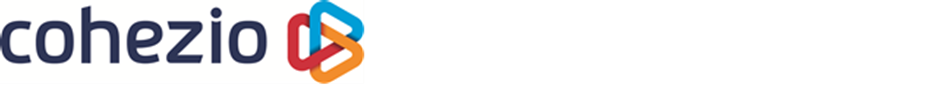 Cohezio vzw (voorheen spmt arista), is één van de grootste Externe Diensten voor Preventie en Bescherming op het Werk in België die professionele bijstand biedt bij de verwezenlijking van het veiligheids- en welzijnsbeleid van werkgevers door te waken over de gezondheid van hun werknemers en hen te helpen met het beheer van de risico’s in hun onderneming.

Hiervoor schakelen wij specialisten in uit de 5 domeinen van de wet op het welzijn. Deze domeinen zijn: arbeidsveiligheid, gezondheid, ergonomie, arbeidshygiëne, psychosociale aspecten van het werk.
Om mee te bouwen aan de verdere groei van Cohezio zijn wij op zoek naar een : Preventieadviseur - Arbeidsarts (m/v) voor de regio Oost-Vlaanderen met standplaats in Gent.Uw functieU bent verantwoordelijk voor de toepassing van de wetgeving inzake arbeidsgeneeskunde bij de aan u toegewezen bedrijven : U voert medische consultaties uit om het medisch toezicht van de werknemers te verzekeren.U bezoekt werkplaatsen, u voert analyses uit van de werkomgeving op vlak van gezondheid, veiligheid en hygiëne om de risico’s met betrekking tot de arbeidsomstandigheden te controleren en te verminderen.U neemt deel aan comités voor preventie en bescherming op het werk om de externe klant te adviseren over alle zaken die betrekking hebben op de preventie en de bescherming van de werknemers in het bedrijf.U neemt deel aan wetenschappelijke activiteiten ten behoeve van de interne en de externe klanten om zodoende steeds op de hoogte te zijn van de wijzigingen in de wetgeving.Uw profielU bent arbeidsarts of u bent bereid na uw opleiding als arts de opleiding master in de arbeidsgeneeskunde aan te vatten.Naast uw technische kennis en vakbekwaamheden beschikt u over goede communicatieve vaardigheden en een klantgerichte houding. U werkt graag autonoom, maar bent eveneens een team player. Wat bieden wij ?U komt terecht bij één van de grootste externe diensten voor preventie en bescherming op het werk in België (500 medewerkers).Een aangename werkomgeving waarbij u voor medische dossiers ondersteund wordt door enthousiaste collega’s en leidinggevenden, een wetenschappelijk cel, een dienst opleidingen, een documentatiedienst, een juridische cel … Regelmatige deelname aan wetenschappelijke activiteiten Interessante bedrijven om voor te werkenHoge graad van autonomie en flexibiliteit36-uren week (= voltijdse tewerkstelling). Ook mogelijkheid voor deeltijdse functie.Diverse extralegale voordelen zoals een bedrijfswagen en tankkaart, groeps- en hospitalisatieverzekering, ...Interesse?Bezorg ons dan uw kandidatuur door het online sollicitatieformulier in te vullen op onze website http://www.cohezio.be Voor bijkomende inlichtingen kan u terecht bij Kathleen Standaert, HR Officer, op 09/321.88.41. of kathleen.standaert@cohezio.be